Climate policy implications of nonlinear decline of Arctic land permafrost and other cryosphere elementsDmitry Yumashev,  Nature,  23 April 2019   https://www.nature.com/articles/s41467-019-09863-x(Total under various scenario added see end ) Arctic feedbacks accelerate climate change through carbon releases from thawing permafrost and higher solar absorption from reductions in the surface albedo, following loss of sea ice and land snow. Here, we include dynamic emulators of complex physical models in the integrated assessment model PAGE-ICE to explore nonlinear transitions in the Arctic feedbacks and their subsequent impacts on the global climate…The Arctic region is warming twice as fast as the global average1, manifested by a decrease in sea ice, snow and glaciers and permafrost degradation relative to their benchmark average states for the period between 1979 and 20052–6. These changes can accelerate global warming further through a variety of climatic feedbacks. Carbon from thawing permafrost released into the atmosphere results in the permafrost carbon feedback (PCF)7,8. Decreasing sea ice and land snow covers increase solar absorption in high latitudes, causing the surface albedo feedback (SAF)9,10. Both feedbacks amplify the anthropogenic signalThe PCF and SAF represent three of the thirteen main tipping elements the Earth’s climate system identified in recent surveys. Tipping elements are physical processes acting as positive nonlinear climate and biosphere feedbacks that, after passing a threshold, could irreversibly shift the planetary system to a new warmer state13. They could cause additional impacts on ecosystems, economies and societies throughout the worldDespite significant advances documented by the IPCC 5th Assessment Report (AR5)6, projections of future climate using general circulation models (GCMs) from the 5th climate model inter-comparison project (CMIP5) do not include the PCF, although several models are set to incorporate the PCF in their next versions as part of CMIP6. Consequently, most climate policy assessments based on results from the GCMs underestimate the extent of global warming in response to anthropogenic emissions. The SAF, on the other hand, is present in GCM climate projections through the coupling of sea ice and land surface models to atmosphere and ocean models. However, existing estimates of the total economic impact of climate change under different policy assumptions using integrated assessment models (IAMs) assume that radiative forcing from the SAF increases linearly with global mean temperature, which is inconsistent with predictions of the GCMs.In addition to the PCF and SAF, Arctic feedbacks include carbon emissions from thawing sub-sea permafrost, boreal forest uptake and changes in ocean circulation from the melting of the Greenland ice sheet13,25, which we do not explicitly simulate it in this study. Emissions from thawing sub-sea permafrost on Arctic shelf are poorly understood in comparison with land permafrost emissions26. The boreal forest and Greenland ice sheet feedbacks are beyond the scope of this study, along with the non-Arctic tipping elements and other major uncertain elements in the climate system such as the cloud feedback.Our results show that the PCF gets progressively stronger in warmer climates, while the SAF weakens. Both feedbacks are characterised by nonlinear equilibrium responses to warming. The PCF also develops state-dependent lagged behaviour. Compared with zero PCF and constant SAF, which are the legacy values that have been used in climate policy modelling to date, the combined nonlinear PCF and SAF cause statistically significant extra  warming globally under the low and medium emissions scenarios.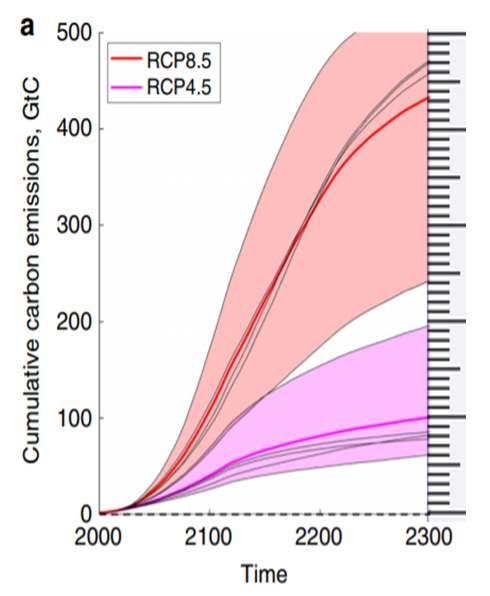 For RCP 8.5 (global warming 4.3°C by 2100) there is rapid increase in extra Arctic cumulative emissions to 2200, which slows but is still increasing at 2300. This is 100Gt by 2100, 330 Gt at 2200, and 430 GT at 2300, still increasing. For RCP 4.5 (global warming 2.4°C by 2100) additional  cumulative Arctic CO2, for is 40Gt by 2100, 80 Gt at 2200 and 100 Gt at 2300 still increasing.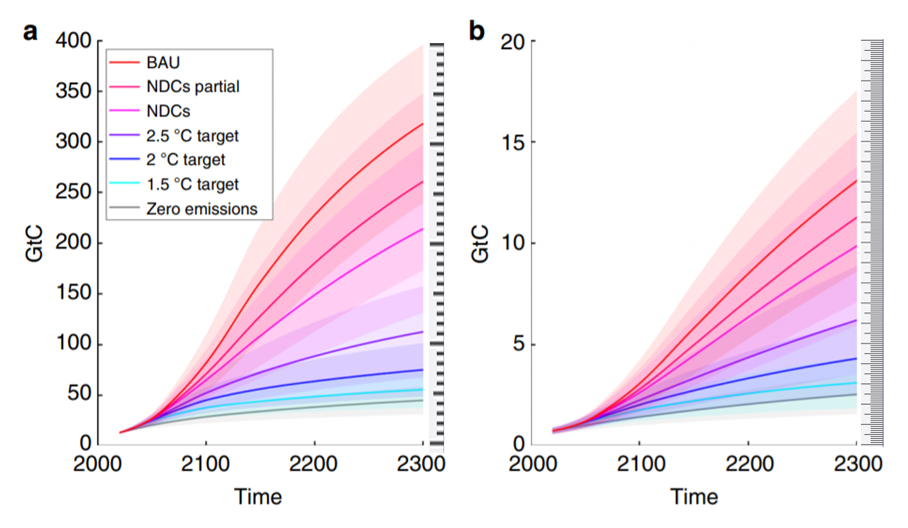 Fig. 7 Cumulative carbon emissions from the permafrost simulated using the dynamic emulator. Cumulative carbon emissions from thawing land permafrost for (a) CO2 and (b) methane components simulated by the new statistical emulator of SiBCASA and JULES (equal weighting) under the chosen range of climate scenarios until the year 2300(Note: Global fossil fuel CO2 emissions in 2018 was 35.9 Gt CO2    (Global Carbon Project 2018)                                                                                                                      Total GHG emissions in 2017 was 55.1 GT CO2 eq.                                                                                                                                                           (Trends in global CO2 and total greenhouse gas emissions: 2018 Report PBL Netherlands Environmental Assessment Agency)Business as Usual 2100CO2   80Gt     CH4   3Gt Total 84 Gt2200CO2   220Gt    Ch4    8.5Gt  Total 228.5 Gt2300CO2   320 Gt     CH4   13Gt  Total 333 GtNDCs (national emissions targets)2100  CO2  60 Gt     CH4 2.2 Gt  Total 62.2 Gt2200  CO2  85 Gt    CH4 4.2 Gt  Total 89.3 Gt2300  CO2  110 Gt   CH4 7Gt    Total 117 Gt